                                                ЗАЯВКА – ГАРАНТИЙНОЕ ПИСЬМО 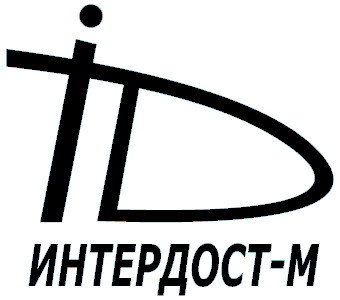                           НА ОФОРМЛЕНИЕ БИЛЕТОВ НА МЕЖДУГОРОДНИЕ     АВТОБУСЫИнформация о заказчике:Доставка документовПросим выписать билеты согласно указанным ниже данным:Прямой маршрут:Обратный маршрут:Данные пассажиров:Форма оплатыОплату стоимости билета, доставки, услуг агентства, сервисных сборов перевозчиков и возмещение штрафных санкций в случае отказа от оформленного билета гарантирую.        МП                 Подпись уполномоченного лица: _______________/_______________/На заявке необходимо поставить печать организации, подпись ответственного лица и в отсканированном виде отправить на e-mail order@idost.ruФирма заказчик:Контактное лицо:Телефон мобильный:Телефон городской:E-mail:Почта России (Бесплатно)Курьер (250 рублей по Москве)Маршрут:Маршрут:Дата отправления: Время отправления:Маршрут:Маршрут:Дата отправления:Дата отправления:№Фамилия И.О.Серия номер паспортаДата рождения123456Наличный расчетБезналичный расчет